Escuela Nueva: un modelo pedagógico orientado con base en metodologías activasEscuela Nueva fue el movimiento pedagógico más importante que tuvo lugar en Europa y Estados Unidos durante las primeras décadas del siglo XX, que rompió con la educación tradicional, pasiva y autoritaria. La nueva pedagogía propuso nuevos conceptos y principios educativos de carácter progresista relacionados con la naturaleza delas metas educativasLeer comprensivamenteComunicarse de forma oral y escritaResolver y aplicar las operaciones básicas matemáticasPracticar comportamientos democráticosObservar y aprender de su propia realidadResolver problemas de la vida diariaUsar adecuadamente las herramientas tecnológicasSe concebía además una corriente educativa de “renovación pedagógica” cuya importancia radicaba en el cambio del tipo de educación que ofrecía y maestro dictador de clases eje de la enseñanza, con un enfoque memorístico y autoritario, aun maestro nuevo, que asume como centro de su acción pedagógica al alumnoDurante varias décadas han sido muchas las variables que han posicionado a Escuela Nueva como: Programa, Metodología, Estrategia, Sistema y Modelo. Estos significados son inherentes a determinadas conceptualizaciones que han sido derivadas de investigaciones de la academia y de políticas educativas que integradas, han permitido que en la actualidad, Escuela Nueva pueda ser considerada como un modelo pedagógico, referenciado, validado, reconocido y legitimado como política de país, por sus resultados visibles en el corto, mediano y largo plazo.ESCUELA NUEVA COMO MODELO PEDAGÓGICOEs una construcción en constante dinámica de interacción, inclusión, fortalecimiento, dimensionada socialmente y con el propósito de llevar a la práctica teorías pedagógicas activas. Como Modelo Pedagógico Escuela Nueva integra los siguientes componentes: concepto de desarrollo humano, metas de formación, propuesta curricular, metodología, relaciones que se fomentan y evaluación.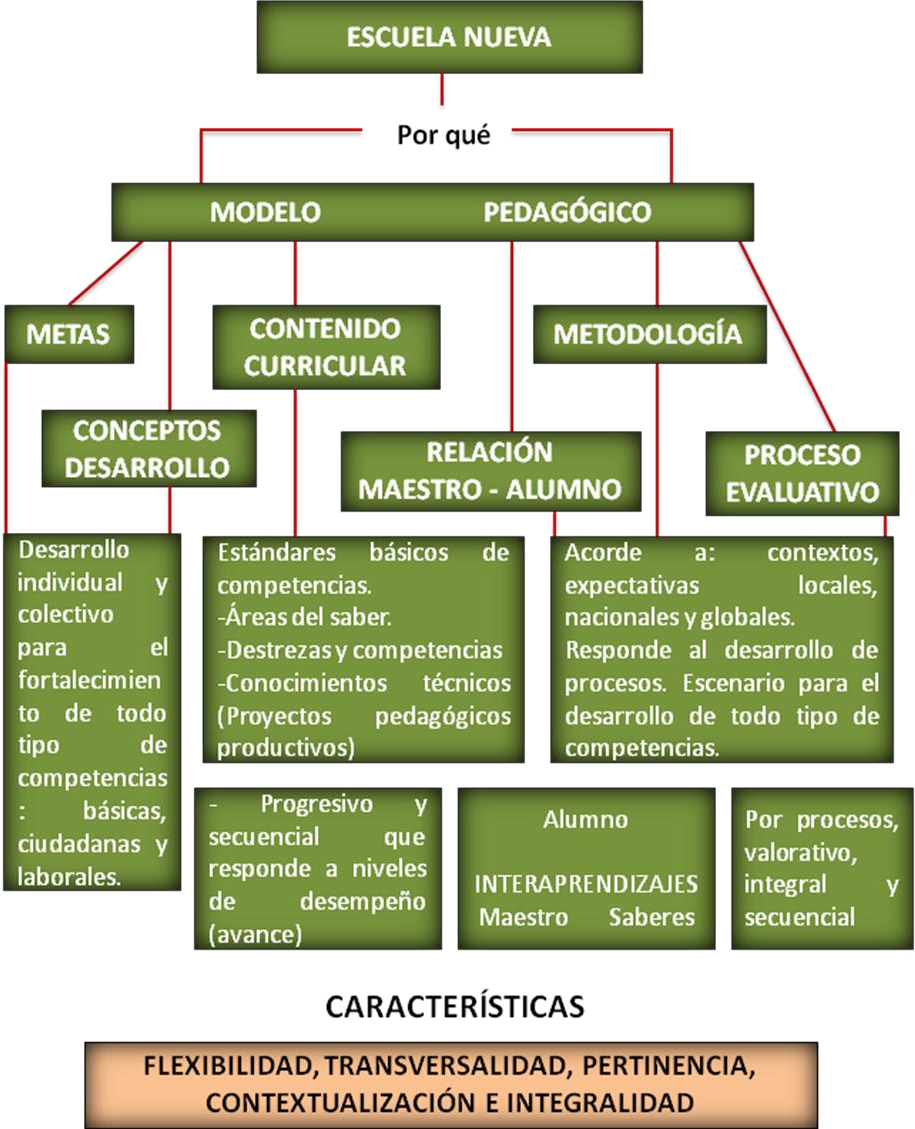 El modelo escuela nueva ha cimentado sus logros y desarrollos en principios de la pedagogía activa:PRINCIPIOINTENCIONALIDAD PEDAGÓGICAACCIONES QUE LO HACEN EVIDENTEEL AFECTO Intencionado con la identificación de las emociones: “Son las habilidades necesarias para la identificación y respuesta constructiva ante las emociones propias y las de los demás.Instrumentos de gobierno. Mediación Docente. Articulación y aplicación de las competencias ciudadanas.Actividades de conjunto. Comités de trabajo. Trabajo en equipo. Cuadro de control de progreso. Gobierno Estudiantil. Juego deRoles. Mesas de conciliación.EXPERIENCIA NATURAL Los docentes deben entender que los niños, niñas y jóvenes son seres pensantes,	con	intereses, necesidades y habilidades propias, desarrollados en espacios y  ambientes naturales (familia, comunidad, escuela) lo que debe ser aprovechado para desarrollar aprendizajes significativos.“El factor más importante que influye en el aprendizaje es lo que el alumno ya sabe. Averígüese esto y enséñese consecuentemente".AUSBEL.Planeación	de actividades de conjuntoPlaneación de comités.EL	DISEÑODEL	MEDIO AMBIENTEEs necesario partir de las necesidades específicas de los estudiantes dándole significado a lo que se hace, referenciado en las expectativas y requerimientos de políticas educativas nacionales     que     deben     hacerseevidentes   en  el  Proyecto  EducativoOrganización	de	los	comités respondiendo a las necesidadesMomento	de	aplicación	de saberes adquiridosInstitucional.	Toda actividad, experiencia, recurso, técnica, estrategia debe tender al desarrollo de competencias.LA ACTIVIDADPrincipio natural de todo ser humano, el que es necesario potenciar a través de diferentes estrategias que respondan al desarrollo operacional de los estudiantes de acuerdo a su edad, operaciones concretas, formales y de orden superior. (Estados de desarrollo de la inteligencia Piaget).Integralidad,	liderazgo, participación, sentido de pertinencia, en la planeación del gobierno estudiantil, comités de trabajo, Autoestima, actividades de		conjunto.EL	BUEN MAESTROClave y base de todo proceso de desarrollo integral y significativo de los estudiantes.Un maestro competente para:Orientar y enfocar de manera constructiva los aprendizajes, las emociones, el trabajo en equipo, la participación y el liderazgo, la solución de conflictos, la organización y promoción comunitaria. Con sensibilidad hacia lo estético, a la organización, la cultura y el mejoramiento continúo.Orienta, motiva a los estudiantes en los procesos de formación, acompaña, dirige, desarrolla competencia a todo nivel, da ejemplo con su comportamiento dentro y fuera de la institución, sentido de pertinencia por sus escuela    y    comunidad. Permitir espacios de planeación, ejecución y evaluación de los comités de trabajo.Acompañar los procesos de la junta directiva de gobierno estudiantil.Planeación, ejecución y evaluación de las actividadesINDIVIDUALIZA CIÓN Y LA PERSONALIZA CIÓNToda persona tiene su propia individualidad. Es necesario conocer las diferencias individuales de cada estudiante para ser aprovechadas colectivamente. Los procesos deEvaluación teniendo en cuenta ritmos de aprendizaje, estilos de aprendizaje.Trabajo individual.interaprendizaje integran estrategias individuales y cooperativas que retan al docente a dar respuesta a estilos de aprendizaje, inteligencias múltiples y niveles de desempeños.Asignar roles con funciones.Diligenciamiento del cuadro de control de progreso.Diversificar las estrategias de trabajo involucrando las inteligencias múltiples.Uso de los instrumentos de gobierno estímulos, viajero, correo.Uso y mediación docente con las guías de interaprendizaje.Procesos dialógicos (Relaciones horizontales maestro - estudiante).Trabajo en equipo.Uso	de	roles	con	funciones según habilidades.ANTIAUTORIT ARISMO	Y COGOBIERNOSustentado y basado en ambientes democráticos que favorezcan las competencias ciudadanas,  y posibiliten espacios que permitan la participación y la toma de decisiones sobre asuntos reales.Plantear normas de convivencia en el aula.Permitir espacios de planeación, ejecución y evaluación de los comités de trabajo.Acompañar los procesos de la junta directiva de gobierno estudiantil.Planeación, ejecución y evaluación de las actividades de conjunto.LA ACTIVIDAD GRUPALEl aprovechamiento de las potencialidades individuales se hace fuerte cuando se trabaja en equipos. La actividad grupal es una interacción social con los otros, puesto que promueve aprendizajes, actitudes, valores, habilidades y sentimientos.Cuando aprendemos a trabajar en equipo estamos promoviendo el desarrollo social.Desarrollar habilidades de trabajo en equipo.Forma de trabajo:Compartir metas, recursos, logrosEntender el rol de cada integranteBuscar la responsabilidad individual en las tareas asignadas a cada quien.Aprender	a	resolver	los problemas juntos.Desarrollar habilidades como: LiderazgoComunicación ConfianzaToma de decisionesSolución de conflictosLA LÚDICAEntendida como las diferentes manifestaciones entre la pedagogía, la didáctica, la metodología, pues es necesario que el juego haga parte importante tanto de los aprendizajes, de las diferentes actividades que se realicen de manera natural como de la vida escolar en general.Cuando se planean y se promueven aprendizajes significativos, el juego hace parte de éstos.Juegos, dinámicas, rondas, concursos, actividades de conjunto, comités de trabajo, talleres, cuentos, interpretación de dibujos a partir de una historia o cuento, concursos de lecto- escritura, rompecabezas, juegos dramatizados(rol),	juegos cooperativos, trabajo en equipo, manejo de roles.